	Attachment 5f. Appointment reminder letters	Three versions of the letters for those who prefer to: complete the online questionnaire before appointmentcomplete the paper questionnaire before appointmentcomplete the questionnaire during appointment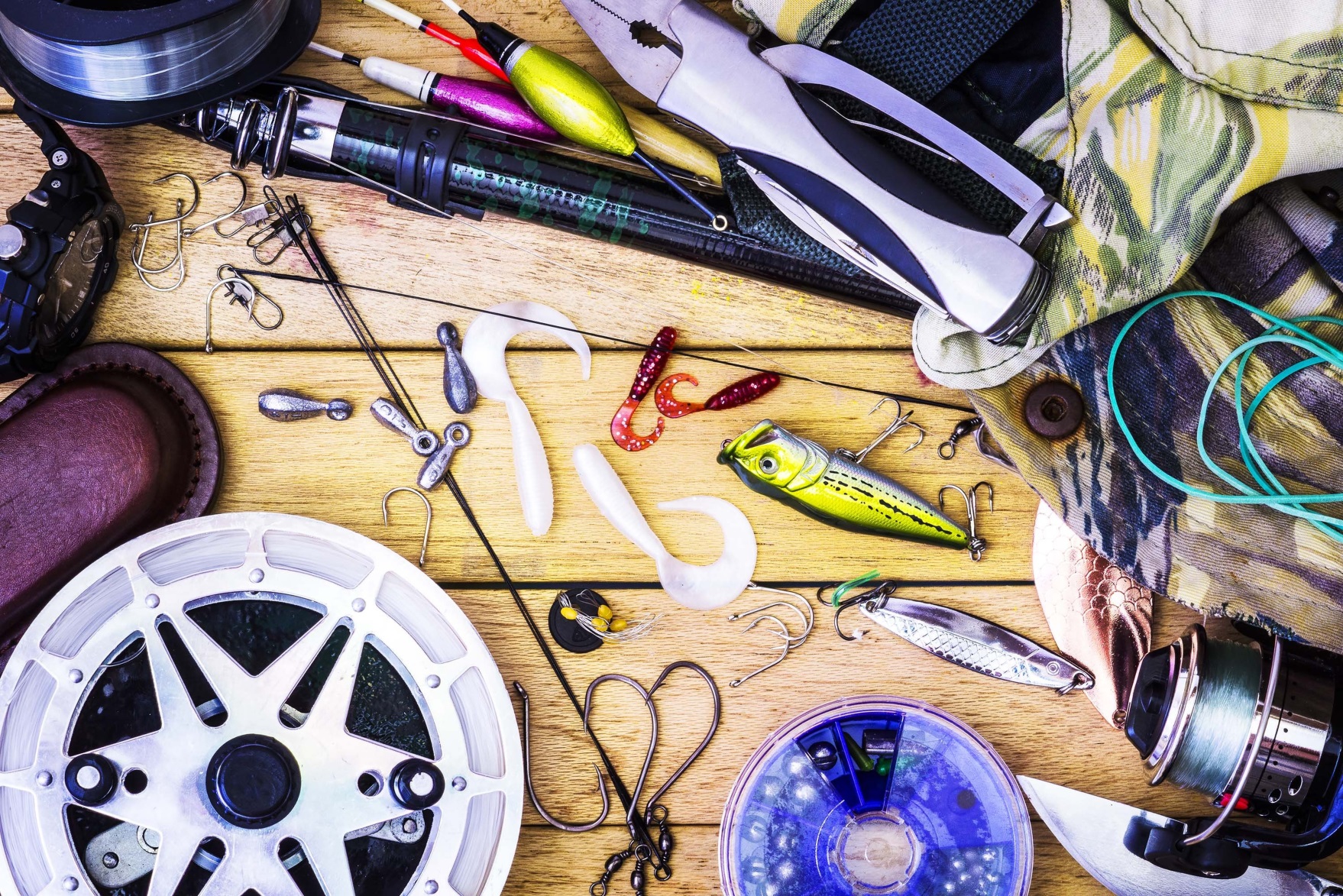 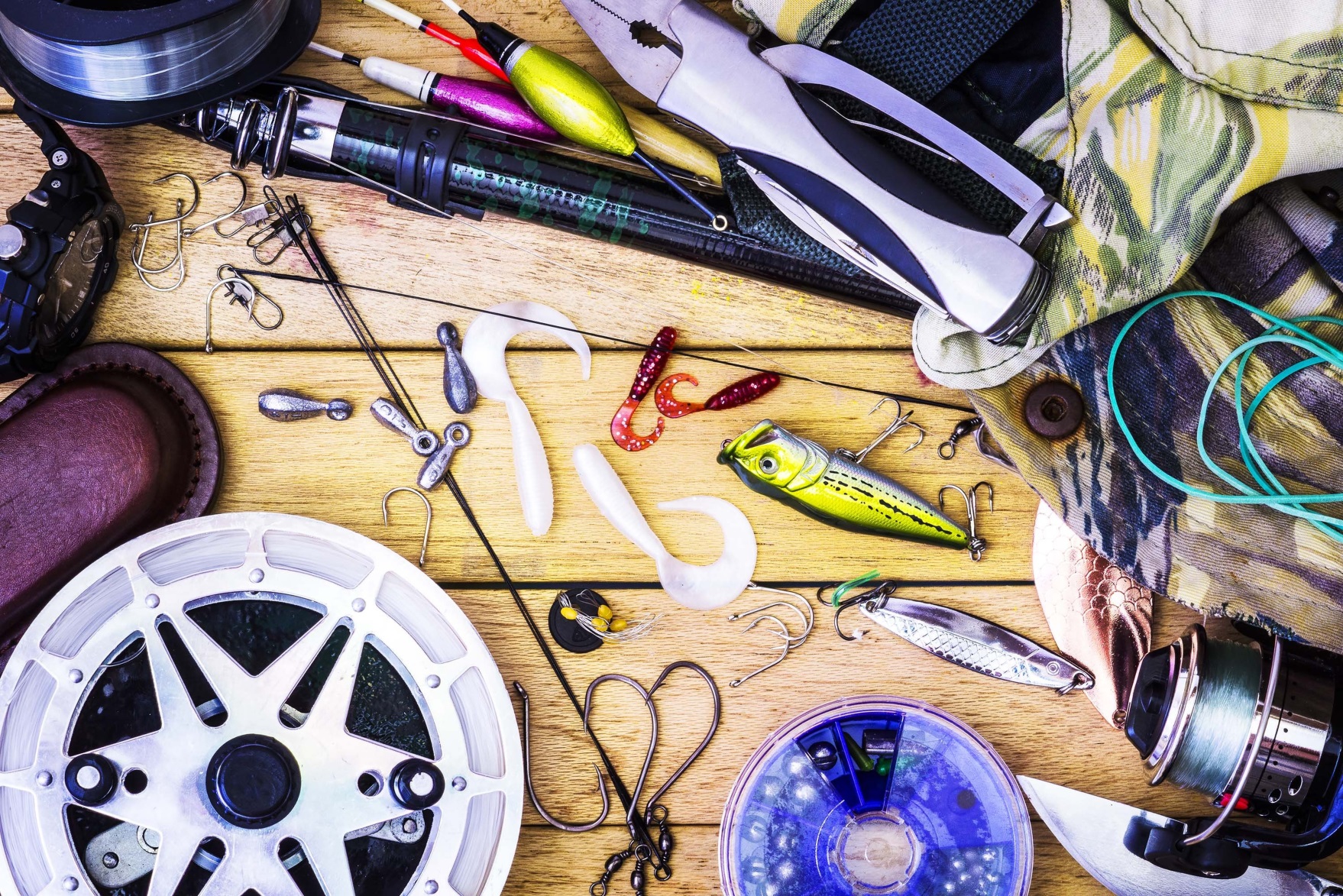 Dear  ,   Thank you for participating in the Milwaukee Angler Project.
First, please review the consent form included here. You should review the consent form before taking any other step in the study. You will be asked to sign this consent form at your appointment. You will also receive a copy of the consent form for your records at that time. Before your appointment, please complete the questionnaire at this link: 
. By completing this questionnaire prior to your appointment, you are implying your consent to do so. Please take time to answer all of the questions. You may also complete the questionnaire at your appointment if you prefer.Your appointment is scheduled for , on  at the . A map of your appointment location is included on the reverse side of this letter.If you have any questions about your visit, or you need to reschedule, please call at . If you have questions about the study itself, please call Brooke Thompson at 608-261-9325.Thank you again for taking the time to assist us with this study. Sincerely,  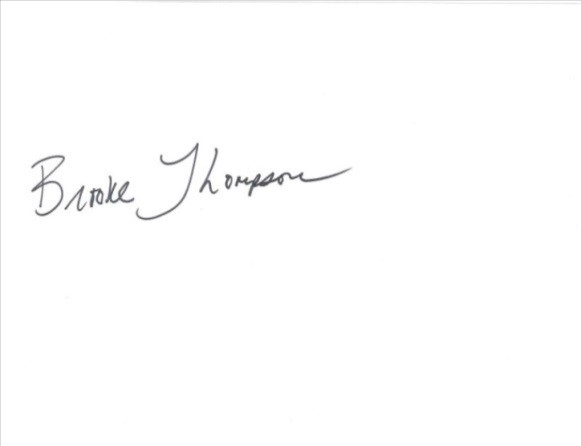 Brook ThompsonProgram Manager, Wisconsin Department of Health ServicesDear  ,   Thank you for participating in the Milwaukee Angler Project.
First, please review the consent form included here. You should review the consent form before taking any other step in the study. You will be asked to sign this consent form at your appointment. You will also receive a copy of the consent form for your records at that time. Please finish this paper questionnaire and bring it to your appointment. By completing this questionnaire prior to your appointment, you are implying your consent to do so. Please take time to answer all of the questions.  You may also complete the questionnaire at your appointment if you prefer. Your appointment is scheduled for /pm, on  at the . A map of your appointment location is included on the reverse side of this letter.If you have any questions about your visit, or you need to reschedule, please call at . If you have questions about the study itself, please call Brooke Thompson at 608-261-9325.Thank you again for taking the time to assist us with this study. Sincerely,  Brook ThompsonProgram Manager, Wisconsin Department of Health ServicesDear  ,   Thank you for participating in the Milwaukee Angler Project.
First, please review the consent form included here. You should review the consent form before taking any other step in the study. You will be asked to sign this consent form at your appointment. You will also receive a copy of the consent form for your records at that time. You indicated that you prefer to complete the questionnaire during your appointment. Your appointment is scheduled for , on  at the . A map of your appointment location is included on the reverse side of this letter.If you have any questions about your visit, or you need to reschedule, please call at . If you have questions about the study itself, please call Brooke Thompson at 608-261-9325.Thank you again for taking the time to assist us with this study. Sincerely,  Brook ThompsonProgram Manager, Wisconsin Department of Health Services